Vocabulario Nuevo- Los MayasLa palabra¿Qué significa?Una frase usando la palabra2 Sinónimos(use for verbs and adjectives)https://www.wordreference.com/sinonimos/ 2 Antónimos(use for verbs and adjectives)3 palabras relacionadas con la palabra(use for nouns)Un dibujola esculturasculptureEsta escultura de una mujer es del siglo XII.estatua,piedra,esculpir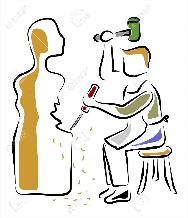 heredarto inheritYo voy a heredar la casa de mis padres después de sus muertes.recibirdejar riquezaquitarrechazar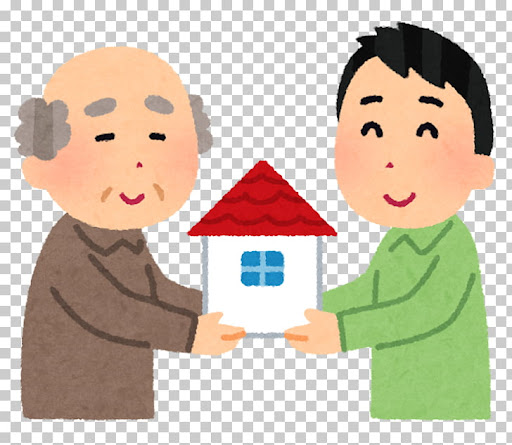 1. 2. 3. 4. 5. 6.7.8.